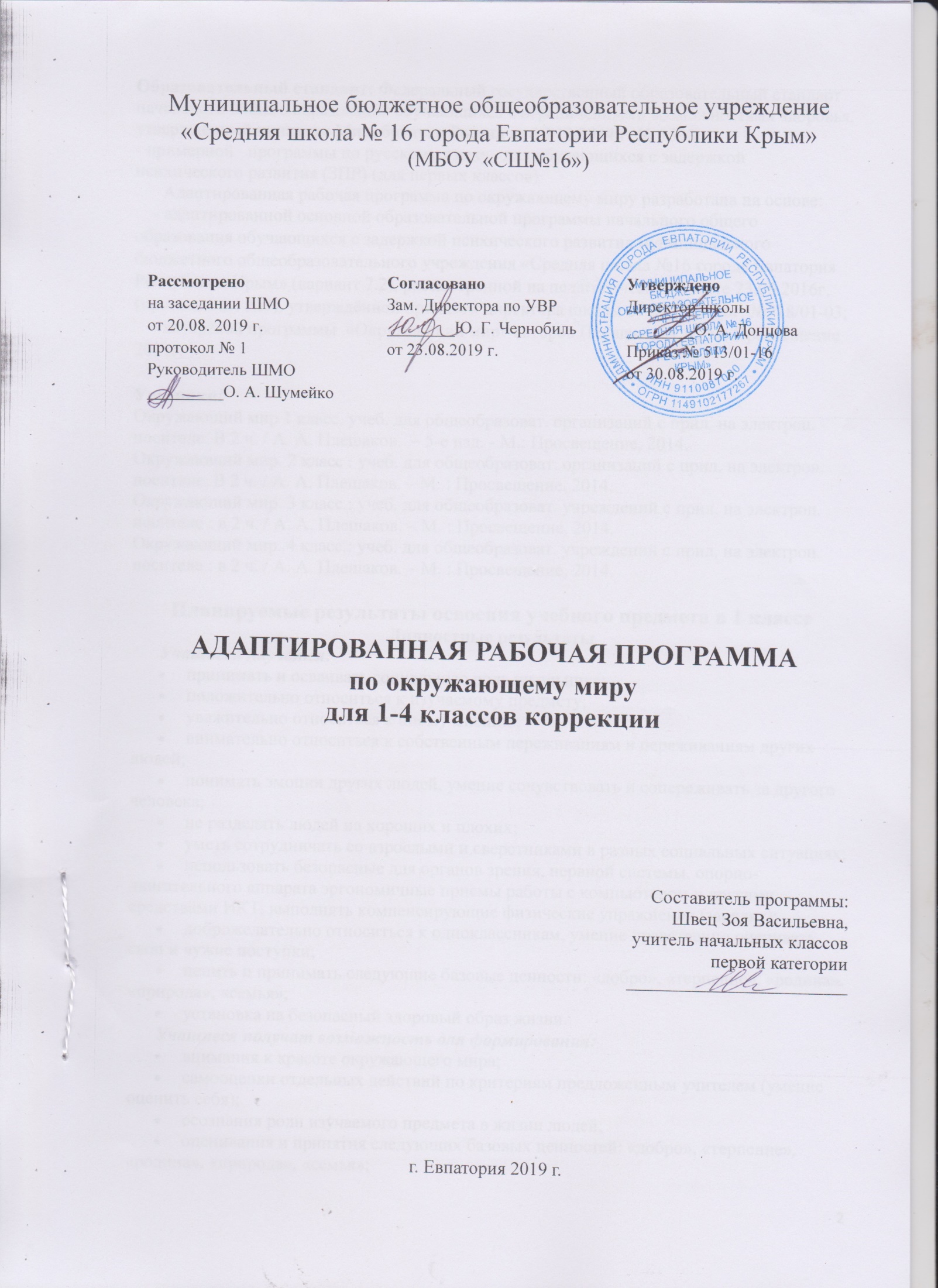 Образовательный стандарт: Федеральный государственный образовательный стандарт начального общего образования обучающихся с ограниченными возможностями здоровья, утверждённый приказом Минобрнауки России от 19.12.2014 г. № 1598.- примерной   программы по русскому языку   для обучающихся с задержкой психического развития (ЗПР) (для первых классов)Адаптированная рабочая программа по окружающему миру разработана на основе:    - адаптированной основной образовательной программы начального общего образования обучающихся с задержкой психического развития муниципального бюджетного общеобразовательного учреждения «Средняя школа №16 города Евпатория Республики Крым» (вариант 7.2), рассмотренной на педагогическом совете 23.06.2016г.    (протокол п.с.№9), утверждённой приказом директора школы от 24.06.2016г. №318/01-03;    - авторской программы  «Окружающий мир» авторов Плешаков А.А.-М: Просвещение 2011г.Учебники: Окружающий мир 1 класс. учеб. для общеобразоват. организаций с прил. на электрон. носителе. В 2 ч. / А. А. Плешаков.  – 5-е изд. - М.: Просвещение, 2014.Окружающий мир. 2 класс : учеб. для общеобразоват. организаций с прил. на электрон. носителе. В 2 ч. / А. А. Плешаков. – М. : Просвещение, 2014.Окружающий мир. 3 класс.: учеб. для общеобразоват. учреждений с прил. на электрон. носителе : в 2 ч. / А. А. Плешаков. – М. : Просвещение, 2014.Окружающий мир. 4 класс.: учеб. для общеобразоват. учреждений с прил. на электрон. носителе : в 2 ч. / А. А. Плешаков. – М. : Просвещение, 2014.Планируемые результаты освоения учебного предмета в 1 классеЛичностные результатыУчащиеся научатся:принимать и осваивать социальную роль школьника;положительно относиться к изучаемому предмету;уважительно относиться к иному мнению;внимательно относиться к собственным переживаниям и переживаниям других людей;понимать эмоции других людей, умение сочувствовать и сопереживать за другого человека;не разделять людей на хороших и плохих;уметь сотрудничать со взрослыми и сверстниками в разных социальных ситуациях;использовать безопасные для органов зрения, нервной системы, опорно- двигательного аппарата эргономичные приемы работы с компьютером и другими средствами ИКТ, выполнять компенсирующие физические упражнения (зарядку);доброжелательно относиться к одноклассникам, умение нравственно оценивать свои и чужие поступки;ценить и принимать следующие базовые ценности: «добро», «терпение», «родина», «природа», «семья»;установка на безопасный здоровый образ жизни.Учащиеся получат возможность для формирования:внимания к красоте окружающего мира;самооценки отдельных действий по критериям предложенным учителем (умение оценить себя);осознания роли изучаемого предмета в жизни людей;оценивания и принятия следующих базовых ценностей: «добро», «терпение», «родина», «природа», «семья»;оценки ситуаций и поступков как хороших или плохих с точки зрения общечеловеческих, нравственных и российских гражданских ценностей;умения определять, что связывает тебя с историей, культурой, судьбой твоего народа и всей страны;правил поведения, общих для всех людей, всех граждан России;мотивации к творческому труду и работе на результат;Метапредметные результатыРегулятивные УУДУчащиеся научатся:определять и формулировать цель деятельности на уроке с помощью учителя;высказывать своё предположение (версию) на основе работы с иллюстрацией учебника;работать по предложенному учителем плану;отличать верно выполненное задание от неверного;совместно с учителем и другими учениками давать эмоциональную оценку деятельности класса на уроке;проговаривать последовательность действий на уроке;организовывать свое рабочее место под руководством учителя;осуществлять контроль в форме сличения своей работы с заданным эталоном;вносить необходимые дополнения, исправления в свою работу, если она расходится с эталоном (образцом).Учащиеся получат возможность научиться:определять план выполнения заданий на уроках, внеурочной деятельности, жизненных ситуациях под руководством учителя;делать вывод о степень успешности выполненной работы, в диалоге признавать свою ошибку или неудачу при выполнении задания;вырабатывать критерии оценки;осознавать причины своего успеха (неуспеха);проявлять стремление к улучшению результата в ходе выполнения учебных задач.Познавательные УУДУчащиеся научатся:ориентироваться в своей системе знаний: отличать новое от уже известного с помощью учителя;делать предварительный отбор источников информации: ориентироваться в учебнике (на развороте, в оглавлении, в словаре);добывать новые знания: находить ответы на вопросы, используя учебник, свой жизненный опыт и информацию, полученную на уроке;перерабатывать полученную информацию: делать выводы в результате совместной работы всего класса;перерабатывать полученную информацию: сравнивать и группировать предметы и их образы;преобразовывать информацию из одной формы в другую: подробно пересказывать небольшие тексты, называть их тему.Коммуникативные УУД:Учащиеся научатся:доносить свою позицию до других: оформлять свою мысль в устной и письменной речи (на уровне предложения или небольшого текста);слушать и понимать речь других;выразительно читать и пересказывать текст;совместно договариваться о правилах общения и поведения в школе и следовать им;учиться выполнять различные роли в группе (лидера, исполнителя, критика).Предметные результатыУчащиеся научатся:называть окружающие предметы и их взаимосвязи;объяснять, как люди помогают друг другу жить;называть живые и неживые природные богатства, их роль в жизни человека;называть основные особенности каждого времени года;оценивать правильность поведения людей в природе;оценивать правильность поведения в быту (правила общения, правила ОБЖ, уличного движения).Учащиеся получат возможность научиться:ориентироваться в важнейших для страны и личности событиях и фактах прошлого и настоящего; оценивать их возможное влияние на будущее, приобретая тем самым чувство исторической перспективы;наблюдать и описывать проявления богатства внутреннего мира человека в его созидательной деятельности на благо семьи, в интересах школы, профессионального сообщества, страны;проявлять уважение и готовность выполнять совместно установленные договоренности и правила, в том числе правила общения со взрослыми и сверстниками в официальной обстановке школы. пользоваться простыми навыками самоконтроля и саморегуляции своего самочувствия для сохранения здоровья, осознанно выполнять режим дня, правила рационального питания и личной гигиены.осознавать свою неразрывную связь с разнообразными окружающими социальными группами.Коррекционно-развивающие результаты:формирование знаний о Родине, ее столице, многонациональном народе;уточнение существующих и получение новых знаний об условиях жизни людей, растений и животных, бытовых и природных явлениях;формирование представлений о многообразии растительного и животного мира и начальных экологических представлений;выработка умения взаимодействовать с окружающим миром и формирование знаний о безопасном поведении;формирование любознательности, интереса к окружающему предметному и социальному миру, познавательной мотивации.СОДЕРЖАНИЕ УЧЕБНОГО ПРЕДМЕТА 1. Введение (1 ч).Мир вокруг нас, его многообразие. Учимся задавать вопросы об окружающем мире. Наша школа. Дорога от школы до дома.Экскурсии: знакомство со школой; знакомство с дорогой от дома до школы и правилами безопасности в пути.2. Что и Кто? (18 ч).Что такое Родина? Что мы знаем о народах России? Что мы знаем о Москве? Что у нас над головой? Что у нас под ногами? Что общего у разных растений? Что растет на подоконнике? Что растет на клумбе? Что это за листья? Что такое хвоинки? Кто такие насекомые? Кто такие рыбы? Кто такие птицы? Кто такие звери? Что окружает нас дома? Что умеет компьютер? Что вокруг нас может быть опасным? На что похожа наша планета?Практические работы: знакомство с разнообразием камней; знакомство с комнатными растениями и растениями цветника, их строением, их распознавание с помощью атласа-определителя; знакомство с лиственными деревьями ближайшего природного окружения, их распознавание по листьям; строение пера птицы; знакомство с о зверями их распознавание с помощью атласа-определитя; сравнительное исследование сосны и ели (по общему виду, хвоинкам, шишкам).3. Как, откуда и куда? (12 ч).Как живет семья? Откуда в наш дом приходит вода и куда она уходит? Откуда в наш дом приходит электричество? Как путешествует письмо? Куда текут реки? Откуда берутся снег и лёд? Как живут растения? Как живут животные? Как зимой помочь птицам? Откуда берется и куда девается мусор? Откуда в снежках грязь?Практические работы: очистка воды, изучение свойств морской воды; изучение свойств снега и льда; отработка простейших приемов ухода за комнатными растениями; изготовление простейшей кормушки для птиц; сортировка     мусора по характеру материала.4. Где и когда (9ч).Когда учиться интересно? Когда придет суббота? Когда наступит лето? Где живут белые медведи? Где живут слоны? Где зимуют птицы? Когда появилась одежда? Когда изобрели велосипед? Когда мы станем взрослыми?Практические работы: находить и показывать на глобусе географические объекты (Северный Ледовитый океан, Антарктиду, экватор).5. Почему и зачем? (26 ч).Почему Солнце светит днём, а звёзды ночью? Почеиу Луна бывает разной? Почему идёт дождь и дует ветер? Почему радуга разноцветная? Почему мы любим кошек и собак? Мои домашние питомцы. Зачем мы спим ночью? Почему нужно есть много овощей и фруктов? Зачем нам телефон? Зачем нам телевизор? Зачем нам автомобили? Зачем нам поезда? Зачем нам корабли? Зачем нам самолёты? Почему в автомобиле нужно соблюдать правила безопасности? Почему в поезде нужно соблюдать правила безопасности? Почему в самолёте нужно соблюдать правила безопасности? Почему на водном транспорте нужно соблюдать правила безопасности? Зачем люди осваивают космос? Почему мы часто слышим слово «экология»?Тематическое планирование.Планируемые результаты освоения учебного предмета во 2 классеЛичностные результатыУ учащихся будут сформированы:положительное отношение и изучаемому предмету;опыт внимательного отношения к собственным переживаниям, вызванным восприятием природы, произведения искусства, собственных поступков, действий других людей;оценка своих эмоциональных реакций, поступков и действий других людей;ориентация в нравственном содержании собственных поступков и поступков других людей;умения оценивать свое отношение к учебе;внимание к переживаниям других людей, чувство сопереживания;понимание причин успеха в учебной деятельности и способность к ее оценке;готовить и проводить презентацию перед небольшой аудиторией.развитие этических чувств – стыда, вины. совести, как регуляторов морального поведения;понимание того, что правильная устная и письменная речь есть показатели индивидуальной культуры человека.Учащиеся получат возможность для формирования:умения соотносить жизненные наблюдения с читательскими впечатлениями;эстетического чувства на основе знакомства с разными видами искусства, наблюдений за природой (внимательное и вдумчивое отношение к произведениям искусства, явлениям природы);оценки ситуаций и поступков как хороших или плохих с точки зрения общечеловеческих, нравственных и российских гражданских ценностей;умения определять, что связывает тебя с историей, культурой, судьбой твоего народа и всей страны;правил поведения, общих для всех людей, всех граждан России;умения отвечать за свои поступки.Метапредметные результатыРегулятивные УУД: определять цель деятельности на уроке с помощью учителя и самостоятельно;учиться совместно с учителем обнаруживать и формулировать учебную проблему совместно с учителем (для этого в учебнике специально предусмотрен ряд уроков);учиться планировать учебную деятельность на уроке;высказывать свою версию, пытаться предлагать способ её проверки (на основе продуктивных заданий в учебнике);работая по предложенному плану, использовать необходимые средства (учебник, простейшие приборы и инструменты).Познавательные УУД:ориентироваться в своей системе знаний: понимать, что нужна дополнительная информация для решения учебной задачи в один шаг;делать предварительный отбор источников информации для решения учебной задачи;добывать новые знания: находить необходимую информацию как в учебнике, так и в предложенных учителем словарях и энциклопедиях;добывать новые знания: извлекать информацию, представленную в разных формах (текст, таблица, схема, иллюстрация и др.);перерабатывать полученную информацию: наблюдать и делать самостоятельные выводы.Коммуникативные УУД:донести свою позицию до других;оформлять свою мысль в устной и письменной речи (на уровне одного предложения или небольшого текста);слушать и понимать речь других;выразительно читать и пересказывать текст;вступать в беседу на уроке и в жизни;совместно договариваться о правилах общения и поведения в школе и следовать им.Предметные результаты Учащиеся научатся:связывать события на Земле с расположением и движением Солнца и Земли;наблюдать за погодой и описывать её;уметь определять стороны света по солнцу и по компасу;пользоваться глобусом и картами, находить и показывать на них части света, материки и океаны;различать изученные группы растений и животных;приводить примеры достопримечательностей родного края, Москвы, Санкт-Петербурга.оценивать правильность поведения людей в природе;уважительно относиться к другим народам, живущим на Земле.назвать нашу планету, родную страну и ее столицу, регион, где живут учащиеся; родной город;различать государственную символику России;называть государственные праздники;называть основные свойства воздуха. воды;выделять общие условия, необходимые для жизни живых организмов;называть правила сохранения и укрепления своего здоровья;соблюдать основные правила поведения в окружающей среде;Учащиеся получат возможность научиться:      определять признаки различных объектов природы (цвет, форму, сравнительные размеры);различные объекты природы и изделия; объекты неживой и живой природы;различать части растения, отображать их на рисунке (схеме);приводить примеры представителей разных групп растений и животных, раскрывать особенности их внешнего вида и жизни;показывать на карте, глобусе материки и океаны, горы, равнины, моря, реки (без указания названий); границы России, некоторые города России (родной город, столицу, еще 1-2 города);описывать отдельные изученные события из истории Отечества;использовать приобретенные знания и умения в практической деятельности и повседневной жизни;решать практические задачи с помощью наблюдений, сравнений, измерений;ориентироваться на местности с помощью компаса;уметь определять температуру воздуха. воды и тела человека с помощью термометра;устанавливать связь между сезонными изменениями в неживой и живой природе;осуществлять уход за растениями и животными;выполнять изученные правила охраны и укрепления здоровья, безопасного поведения;оценивать воздействие человека на природу, участвовать в ее охране;удовлетворять познавательные интересы, осуществлять поиск дополнительной информации о родном крае, родной стране, нашей планете.Коррекционно-развивающие результаты:формировать уважительное отношение к семье, населённому пункту, региону, в котором проживают дети, к России, её природе и культуре, истории и современной жизни; формировать у ребёнка осознанность ценности, целостности и многообразия окружающего мира, своего места в нём; формировать модель безопасного поведения в условиях повседневной жизни и в различных опасных и чрезвычайных ситуациях; формировать психологическую культуру и компетенцию для обеспечения эффективного и безопасного взаимодействия в социуме.СОДЕРЖАНИЕ УЧЕБНОГО ПРЕДМЕТАГде мы живем (4 часа)Где мы живем. Наш «адрес» в мире: планета – Земля, страна – Россия, название нашего города (села), что мы называем родным краем (район, область и т. д.). Флаг, герб, гимн России.Что нас окружает. Солнце, воздух, вода, растения, животные – все это окружающая нас природа. Разнообразные вещи, машины, дома – это то, что сделано и построено руками людей. Наше отношение к окружающему.Экскурсия: Что нас окружает?Природа (20 часов)Неживая и живая природа, связь между ними. Солнце – источник тепла и света для всего живого. Явления природы. Температура и термометр. Что такое погода.Звездное небо. Созвездия: Кассиопея, Орион, Лебедь. Представление о зодиакальных созвездиях.Горные породы и минералы. Гранит и его состав. Как люди используют богатства земных кладовых.Воздух и вода, их значение для растений, животных, человека. Загрязнение воздуха и воды. Защита воздуха и водыот загрязнения.Какие бывают растения: деревья, кустарники, травы; их существенные признаки. Дикорастущие и культурные растения. Комнатные растения и уход за ними.Какие бывают животные: насекомые, рыбы, птицы, звери; их существенные признаки. Дикие и домашние животные. Животные живого уголка. Кошки и собаки различных пород. Уход за домашними питомцами.Сезонные изменения в природе: осенние явления. Экологические  связи  между растениями  и  животными: растения – пища   и   укрытие   для   животных;   животные – распространители  плодов  и  семян растений  (изучается по усмотрению учителя).Отрицательное влияние людей на растения и животных (сбор букетов, обламывание ветвей, вырубка лесов, вылов красивых насекомых, неумеренная охота и рыбная ловля, разорение птичьих гнезд и муравейников и т. д.). Охрана растений и животных своего края. Правила поведения в природе.Красная книга России: знакомство с отдельными растениями и животными и мерами их охраны.Экскурсии: Живая и неживая природа. Осенние изменения в природе.Практические работы: Знакомство с устройством термометра, измерение температуры воздуха, воды, тела человека. Знакомство с горными породами и минералами. Свойства воды. Распознавание деревьев, кустарников и трав. Знакомство с представителями дикорастущих и культурных растений. Приемы ухода за комнатными растениями.Жизнь города и села (10 часов)Город (село), где мы живем: основные особенности, доступные сведения из истории.Наш дом (городской, сельский). Соблюдение чистоты и порядка на лестничной площадке, в подъезде, во дворе. Домашний адрес.Что такое экономика. Промышленность, сельское хозяйство, строительство, транспорт, торговля – составные части экономики, их взаимосвязь. Деньги. Первоначальные представления об отдельных производственных процессах, например от глиняного карьера до керамических изделий, от стрижки овец до шерстяного трикотажа и т. д. (по усмотрению учителя).Промышленные предприятия своего города (изучается по усмотрению учителя). Строительство в городе (селе).Какой бывает транспорт: наземный, водный, воздушный, подземный; пассажирский, грузовой, специальный. Пассажирский транспорт города.Магазины города, села (изучается по усмотрению учителя).Культура и образование в нашем крае: музеи, театры, школы, вузы и   т. д. (по выбору учителя).Профессии людей, занятых на производстве. Труд писателя, ученого, артиста, учителя, других деятелей культуры и образования (по усмотрению учителя).Сезонные изменения в природе: зимние явления. Экологические связи в зимнем лесу.Экскурсии: Зимние изменения в природе. Знакомство с достопримечательностями родного города.Здоровье и безопасность (9 часов)Строение тела человека. Здоровье человека – его важнейшее богатство. Режим дня. Правила личной гигиены. Наиболее распространенные заболевания, их предупреждение и лечение; поликлиника, больница и другие учреждения здравоохранения; специальности врачей: терапевт, стоматолог, отоларинголог и др. (изучается по усмотрению учителя).Правила безопасного поведения на улицах и дорогах. Правила и безопасность дорожного движения (в частности, касающейся пешеходов и пассажиров транспортных средств).Меры безопасности в домашних условиях (при обращении с бытовой техникой, острыми предметами и т. д.). Противопожарная безопасность.Правила безопасного поведения на воде. Правило экологической безопасности: не купаться в загрязненных водоемах.Съедобные и несъедобные ягоды и грибы. Жалящие насекомые. Ориентация в опасных ситуациях при контактах с людьми: незнакомый человек предлагает пойти с ним покататься на машине, открыть дверь в квартиру в отсутствие взрослых и т. д.Практическая работа: Отработка правил перехода улицы.Общение (7 часов)Труд и отдых в семье. Внимательные и заботливые отношения между членами семьи. Имена и отчества родителей.Школьные товарищи, друзья, совместные учеба, игры, отдых. Взаимоотношения мальчиков и девочек.Правила вежливости (дома, в школе, на улице). Этикет телефонного разговора. Прием гостей и поведение в гостях. Как вести себя за столом. Культура поведения в общественных местах (кинотеатре, транспорте и т. д.).Практическая работа: Отработка основных правил этикета.Путешествия (18 часов)Горизонт. Линия горизонта. Основные стороны горизонта, их определение по компасу.Формы земной поверхности: равнины и горы, холмы, овраги. Разнообразие водоемов: река, озеро, море и др. Части реки (исток, устье, русло); притоки.Сезонные изменения в природе: весенние и летние явления. Бережное отношение к природе весной и летом.Изображение нашей страны на карте. Как читать карту. Москва – столица России. Московский Кремль и другие достопримечательности столицы.Знакомство с другими городами нашей страны (изучается по усмотрению учителя).Карта мира. Материки и океаны. Страны мира.Экскурсии: Весенние изменения в природе. Формы земной поверхности родного края. Водоемы родного края.ТЕМАТИЧЕСКОЕ ПЛАНИРОВАНИЕПланируемые результаты освоения учебного предмета в 3 классеЛичностные результаты.У учащихся будут сформированы:освоение личностного смысла учения; желания продолжать свою учебу;умение оценивать свое отношение к учебе;уважение к своему народу, к другим народам, терпимость к обычаям и традициям других народов.бережное отношение к материальным и духовным ценностям;ориентация в нравственном содержании собственных поступков и поступков других людей;уважение к культуре разных народов;формирование целостного социально - ориентированного взгляда на мир в его органичном единстве.Учащиеся получат возможность для формирования:интереса и мотивации к творческому труду;интерес к изучению предмета;осознание ответственности за произнесённое и написанное слово.нравственного чувства и чувственного сознания;умения анализировать свои переживания и поступки;способности к самооценке;симпатии, способности к сопереживанию другим людям;бережного отношения к живой природе;эстетического чувства на основе знакомства с разными видами искусства, наблюдениями за природой.Метапредметные результатыРегулятивные УУД:совместно с учителем обнаруживать и формулировать учебную проблему;работая по плану, сверять свои действия с целью и, при необходимости, исправлять ошибки с помощью учителя;в диалоге с учителем вырабатывать критерии оценки и определять степень успешности выполнения своей работы и работы всех, исходя из имеющихся критериев;выделять из темы урока известные знания и умения, определять круг неизвестного по изучаемой теме в мини-группе или паре;фиксировать по ходу урока и в конце его удовлетворённость /неудовлетворённость своей работой на уроке, аргументировать своё позитивное отношение к своим успехам; проявлять стремление к улучшению результата в ходе выполнения учебных задач;анализировать причины успеха/неуспеха, формулировать их в устной форме по собственному желанию;осознавать смысл и назначение позитивных установок на успешную работу, пользоваться ими в случае неудачи на уроке, проговаривая во внутренней речи.Познавательные УУД:Учащиеся научатся:ориентироваться в своей системе знаний: самостоятельно предполагать, какая информация нужна для решения учебной задачи в один шаг;отбирать необходимые для решения учебной задачи источники информации среди предложенных учителем словарей, энциклопедий, справочников;перерабатывать полученную информацию: сравнивать и группировать факты и явления; определять причины явлений, событий;перерабатывать полученную информацию: делать выводы на основе обобщения знаний;преобразовывать информацию из одной формы в другую: составлять простой план учебно-научного текста;преобразовывать информацию из одной формы в другую: представлять информацию в виде текста, таблицы, схемы.ориентироваться в учебнике (на развороте, в оглавлении, в условных обозначениях); в словаре;находить ответы на вопросы в тексте, иллюстрациях;определять умения, которые будут сформированы на основе изучения данного раздела; определять круг своего незнания.отвечать на простые и сложные вопросы учителя, самим задавать вопросы, находить нужную информацию в учебнике.сравнивать и группировать предметы, объекты по нескольким основаниям; находить закономерности; самостоятельно продолжать их по установленном правилу.подробно пересказывать прочитанное или прослушанное;  составлять простой план;осуществлять под руководством учителя поиск нужной информации в соответствие с поставленной задачей в учебнике и учебных пособиях;понимать, в каких источниках можно найти необходимую информацию;отбирать источники информации для решения учебной задачи из предложенных учителем;делать выводы в результате совместной работы класса и учителя.Средством формирования этих действий служит учебный материал и задания учебника.Учащиеся получат возможность научиться:осуществлять поиск необходимой информации в дополнительных доступных источниках (справочниках, учебно-познавательных книгах и др.);находить языковые примеры для иллюстрации понятий, правил, закономерностей в самостоятельно выбранных источниках;делать небольшие выписки из прочитанного для практического использования;осуществлять выбор способа решения конкретной языковой или речевой задачи;анализировать и характеризовать языковой материал по самостоятельно определённым параметрам;представлять информацию в форме небольшого текста, ответа на вопросы, результата выполнения заданий (устно и письменно), простого плана повествовательного текста;участвовать в коллективной коммуникативной деятельности в информационной образовательной среде.Коммуникативные УУД:доносить свою позицию до других: оформлять свои мысли в устной и письменной речи с учётом своих учебных и жизненных речевых ситуаций.доносить свою позицию до других: высказывать свою точку зрения и пытаться её обосновать, приводя аргументы.слушать других, пытаться принимать другую точку зрения, быть готовым изменить свою точку зрения.Учащиеся научатся:участвовать в диалоге; слушать и понимать других, высказывать свою точку зрения на события, поступки;договариваться и приходить к общему решению в совместной деятельности;адекватно использовать речевые средства для решения различных коммуникативных задач;выполняя различные роли в группе, сотрудничать в совместном решении проблемы (задачи);слушать и слышать других, пытаться принимать иную точку зрения, быть готовым корректировать свою точку зрения;отстаивать свою точку зрения, соблюдая правила речевого этикета;критично относиться к своему мнению;понимать точку зрения другого;участвовать в работе группы, распределять роли, договариваться друг с другом;строить рассуждение и доказательство своей точки зрения, проявлять активность и стремление высказываться, задавать вопросы;строить диалог в паре или группе, задавать вопросы на уточнение;прислушиваться к партнёру по общению (деятельности). Не конфликтовать, осознавать конструктивность диалога, использовать вежливые слова;аргументировать свою точку зрения в данном вопросе по заданной теме;выражать готовность идти на компромиссы, предлагать варианты и способы погашения конфликтов;готовность конструктивно разрешать конфликты посредством учета интересов сторон и сотрудничества.Учащиеся получат возможность научиться:аргументировать свою точку зрения;употреблять вежливые формы обращения к участникам диалога;находить нужную информацию через беседу с взрослыми, через учебные книги, словари, справочники, энциклопедии для детей, через сеть Интернет;конструктивно разрешать конфликты, учитывать интересы сторон и сотрудничать с ними;контролировать свои действия и соотносить их с поставленными целями и действиями других учеников, работающих в группе, паре;использовать речевые средства и средства информационных и коммуникативных технологий при работе в паре, в группе, во время участия в проектной деятельности;согласовывать свою позицию с позицией других участников по работе;признавать возможность существования различных точек зрения;корректно отстаивать свою позицию.Предметные результаты Учащиеся научатся:приводить примеры тел и веществ, твёрдых тел, жидкостей и газов;приводить примеры взаимосвязей между живой и неживой природой;объяснять значение круговорота веществ в природе и жизни человека;приводить примеры живых организмовперечислять особенности хвойных и цветковых растений;животных (насекомых, пауков, рыб, земноводных, пресмыкающихся, птиц, зверей), грибов.называть основные свойства воздуха как газа, воды как жидкости и полезных ископаемых как твёрдых тел;доказывать необходимость бережного отношения людей к живым организмам.оценивать, что полезно для здоровья, а что вредно;объяснять роль основных органов и систем органов в организме человека;применять знания о своём организме в жизни (для составления режима дня, правил поведения и т.д.);объяснять, как человек использует свойства воздуха, воды, важнейших полезных ископаемых;объяснять, в чём главное отличие человека от животных;находить противоречия между природой и хозяйством человека, предлагать способы их устранения.что такое тела, вещества, частицы;компоненты неживой природы: воздух, вода, полезные ископаемые;компоненты живой природы: человек, растения, животные, грибы, микробы;группы растений: водоросли, мхи, папоротники, хвойные, цветковые, органы растений; растениеводство;группы животных: насекомые, рыбы, земноводные, пресмыкающиеся, птицы, звери, некоторые их отличительные признаки; животноводство как составная часть сельского хозяйства;основные виды ядовитых грибов и растений, произрастающих в нашей стране;некоторые взаимосвязи между неживой и живой природой, внутри неживой природы, внутри живой природы (между растениями и животными, между различными животными);взаимосвязи между природой и человеком: значение природы для человека, отрицательное влияние людей на природу, охрана природы; правила поведения в природе;строение тела человека, его важнейшие органы и их функции; основы личной гигиены;основные полезные ископаемые, добываемые в России и их назначение;элементарные экономические понятия;названия государств, граничащих с Россией и их главные достопримечательности;основных представителей флоры и фауны, занесенных в Красную книгу;основные дорожные знаки и их назначение;номера телефонов экстренных служб;основные инфекционные заболевания: менингит, дизентерия, грипп, гепатит, туберкулез и др.Учащиеся получат возможность научиться:различать наиболее распространенные растения, животных;устно описывать объекты природы;объяснять в пределах требований программы взаимосвязи в природе и между природой и человеком;подготовить рассказ научного содержания на основе материалов учебника, а также отдельных дополнительных источников;проводить самостоятельные наблюдения в природе; выполнять простейшие опыты;оперировать с моделями, указанными в программе;изготавливать кормушки двух-трех конструкций для птиц, развешивать кормушки, подкармливать птиц; выполнять другую посильную работу по охране природы;выполнять правила поведения в природе, обосновывать их необходимость;в простейшей форме пропагандировать знания об охране природы;выполнять правила личной гигиены; оказывать первую помощь при небольших повреждениях кожи;соблюдать правила пожарной безопасности;соблюдать правила дорожного движения;соблюдать правила безопасного поведения дома, во дворе, в лесу, на льду;определить полезные ископаемые (в пределах программы) и устанавливать некоторые их свойства;составлять простой рассказ о географическом положении, климатических условиях, флоре и фауне, отраслях экономики (по плану или опорным словам);«читать карту»: находить и показывать объекты, предусмотренные программой;участвовать в мероприятиях по охране природы на территории своего села;использовать приобретенные знания и умения для обогащения жизненного опыта.У третьеклассников продолжится формирование ИКТ-компетентности:оценивать потребность в дополнительной информации для решения учебных задач и самостоятельной познавательной деятельности; определять возможные источники ее получения; критически относиться к информации к выбору источника информации;создавать текстовые сообщения с использованием средств ИКТ: редактировать, оформлять и сохранять их;готовить и проводить презентацию перед небольшой аудиторией.Коррекционно-развивающие результаты:формирование уважительного отношения к семье, населенному пункту, региону, в котором проживают дети, к России, её природе и культуре, истории и современной жизни;осознание ребенком ценности, целостности и многообразия окружающего мира, своего места в нем;формирование модели безопасного поведения в условиях повседневной жизни и в различных опасных и чрезвычайных ситуациях;формирование психологической культуры и компетенции для обеспечения эффективного и безопасного взаимодействия в социуме.СОДЕРЖАНИЕ УЧЕБНОГО ПРЕДМЕТА1. Как устроен мир? (6 ч.)Природа. Человек. Общество. Что такое экология. Природа в опасности!2. Эта удивительная природа (18 ч.)Тела, вещества, частицы. Разнообразие веществ. Воздух и его охрана. Вода. Превращения и круговороты воды. Берегите воду! Как разрушаются камни. Что такое почва. Разнообразие растений. Солнце, растения и мы с вами. Размножение и развитие растений. Охрана растений. Разнообразие животных. Кто что есть? Размножение и развитие животных. Охрана животных. В царстве грибов. Великий круговорот жизни.Практические работы: обнаружение крахмала в продуктах питания; изучение свойств воды, очистка загрязненной воды с помощью фильтра; изучение свойств почвы.3. Мы и наше здоровье (10 ч.)Организм человека. Органы чувств. Надежная защита организма. Опора тела и движение. Наше питание. Дыхание и кровообращение. Умей предупреждать болезни. Здоровый образ жизни. Практические работы: измерение роста и веса человека; знакомство с внешним строением кожи; упражнения в оказании первой помощи при небольших повреждениях кожи; изучение содержания питательных веществ в различных продуктах (по информации на упаковках); подсчет ударов пульса.4. Наша безопасность (7 ч.)Огонь, вода и газ. Чтобы путь был счастливым. Дорожные знаки. Опасные места. Природа и наша безопасность. Экологическая безопасность.Практическая работа: знакомство с устройством и работой бытового фильтра для воды.5. Чему учит экономика (12 ч.)Для чего нужна экономика. Природные богатства и труд людей – основа экономики. Полезные ископаемые. Растениеводство. Животноводство. Какая бывает промышленность. Что такое деньги. Государственный бюджет. Семейный бюджет. Экономика и экология.Практические работы: рассматривание и определение образцов полезных ископаемых; знакомство с культурными растениями, составление устного описания рассмотренных растений; знакомство с современными российскими монетами.6. Путешествия по городам и странам (15 ч.)Золотое кольцо России. Наши ближайшие соседи. На севере Европы. Что такое Бенилюкс. В центре Европы. По Франции и Великобритании. На юге Европы. По знаменитым местам мира.ТЕМАТИЧЕСКОЕ ПЛАНИРОВАНИЕПланируемые результаты освоения учебного предмета в 4 классеЛичностные результатыУ учащихся будут сформированы:внутренняя позиция школьника на уровне положительного отношения к школе, ориентация на содержательные моменты школьной действительности и принятие образца «хорошего ученика»;широкая мотивационная основа учебной деятельности, включающая социальные, учебно-познавательные и внешние мотивы;ориентация на понимание причин успеха в учебной деятельности;учебно-познавательный интерес к новому учебному материалу и способам решения новой частной задачи;способность к самооценке на основе критерия успешности учебной деятельности, способность к оценке своей учебной деятельности;освоение личностного смысла учения;  выбор дальнейшего образовательного маршрута;знание основных моральных норм и ориентация на их выполнение;ориентация в нравственном содержании и смысле как собственных поступков, так и поступков окружающих людей;оценка и принятие следующих базовых ценностей: «добро», «терпение», «родина», «природа», «семья», «мир», «настоящий друг», «справедливость», «желание понимать друг друга», «понимать позицию другого», «народ», «национальность» и т.;установка на здоровый образ жизни;основы экологической культуры: принятие ценности природного мира, готовность следовать в своей деятельности нормам природоохранного, здоровьесберегающего поведения;чувство прекрасного и эстетические чувства на основе знакомства с мировой и отечественной художественной культурой;основы гражданской идентичности, своей этнической принадлежности в форме осознания «Я как член семьи, представитель народа, гражданин России». Осознание ответственности человека за общее благополучие.Учащиеся получат возможность для формирования:внутренней позиции школьника на уровне положительного отношения к школе, понимания необходимости учения, выраженного в преобладании учебно-познавательных мотивов и предпочтении социального способа оценки знаний;выраженной устойчивой учебно-познавательной мотивации учения;устойчивого учебно-познавательного интереса к новым общим способам решения задач;адекватного понимания причин успешности/неуспешности учебной деятельности;положительной адекватной дифференцированной самооценки на основе критерия успешности реализации социальной роли «хорошего ученика»;компетентности в реализации основ гражданской идентичности в поступках и деятельности;способности к решению моральных дилемм на основе учета позиций партнеров в общении, ориентация на их мотивы и чувства;установка на здоровый образ жизни и реализация ее в реальном поведении и поступках;осознание устойчивых эстетических предпочтений и ориентации на искусство как значимую сферу человеческой жизни.Метапредметные результатыРегулятивные УУД:Учащиеся научатся:принимать и сохранять учебную задачу;учитывать выделенные учителем ориентиры действия в новом учебном материале в сотрудничестве с учителем;осуществлять итоговый и пошаговый контроль по результату;определять цель, обнаруживать и формулировать проблему учебной деятельности, урока;выдвигать версии, прогнозировать результат и определять средства решения проблемы, выбирая из предложенных;планировать с помощью учителя учебную деятельность, решение знакомых задач, проблем творческого и поискового характера;работать по плану, используя основные средства;по ходу работы сверять свои действия с целью, находить и исправлять ошибки с помощью учителя;по ходу работы сверять свои действия с целью, находить и исправлять ошибки;создавать текстовые сообщения с использованием средств ИКТ: редактировать, оформлять, сохранять их.планировать свои действия в соответствии с поставленной задачей и условиями её реализации, в том числе во внутреннем плане;осуществлять итоговый и пошаговый контроль по результату;оценивать правильность выполнения действия;адекватно воспринимать предложения и оценку учителей, товарищей, родителей и других людей;различать способ и результат действия;использовать внешнюю речь для регулирования и контроля собственных действий;вносить необходимые коррективы в действие после его завершения на основе его оценки и учета характера сделанных ошибок.Учащиеся получат возможность научиться:в сотрудничестве с учителем ставить новые учебные задачи;преобразовывать практическую задачу в познавательную;определять цель, обнаруживать и формулировать проблему, тему проекта;выдвигать версии, прогнозировать результат и определять средства решения проблемы, самостоятельно искать средств достижения цели;осуществлять констатирующий и предвосхищающий контроль по результату и по способу действия, актуальный контроль на уровне произвольного внимания;самостоятельно оценивать правильность выполнения действия и вносить необходимые коррективы по ходу его реализации;планировать с помощью учителя учебную деятельность при работе над проектом;работать по плану, используя дополнительные средства (справочники, доп. литературу, средства ИКТ).Познавательные УУДУчащиеся научатся:осуществлять поиск необходимой информации для выполнения учебных заданий с использованием учебной литературы, энциклопедий, справочников (включая электронные, цифровые), в открытом информационном пространстве, в том числе Интернете;осуществлять запись выборочной информации об окружающем мире и о себе самом, в том числе с помощью инструментов ИКТ;отбирать необходимые источники информации: учебник, словарь, энциклопедия, средства ИКТ;ориентироваться на разнообразие способов решения задач;строить сообщения в устной и письменной форме;устанавливать аналогии;проводить сравнение, сериацию и классификацию по заданным критериям;выделять существенную информацию из текстов разных видов;осуществлять анализ объектов с выделением существенных и несущественных признаков;осуществлять синтез как составление целого из частей;устанавливать причинно-следственные связи между поступками героев произведений, устанавливать аналогии;извлекать информацию из текста, таблиц, схем, иллюстраций;анализировать и обобщать: факты, явления, простые понятия;группировать факты и явления;сравнивать факты и явления;распознавание объектов, выделение существенных признаков и их синтеза;устанавливать причинно-следственные связи в изучаемом круге явлений;владеть рядом общих приемов решения задач;создавать текстовые сообщения с использованием средств ИКТ, редактировать, оформлять, сохранять их.Учащиеся получат возможность научиться:осуществлять расширенный поиск необходимой информации, используя учебные пособия, фонды библиотек и Интернета;записывать, фиксировать информацию об окружающем мире с помощью инструментов ИКТ;осуществлять контроль по результату и способу действия, актуальный контроль на уровне произвольного внимания;самостоятельно оценивать правильность выполнения действия, вносить коррективы как по ходу действия, так и в конце действия;создавать и преобразовывать модели и схемы для решения задач;устанавливать причинно- следственные связи, выявлять их последствия, формулировать цепочки правил “если …, то…”)создавать и преобразовывать модели и схемы для решения задач;проявлять познавательную инициативу в учебном сотрудничестве;проводить сравнение, классификацию по заданным критериям;произвольно и осознанно владеть общими приемами решения задач;строить логическое рассуждение, включая установление причинно-следственных связей.Коммуникативные УУДУчащиеся научатся:адекватно использовать коммуникативные, прежде всего речевые средства для решения различных коммуникативных задач, строить монологическое высказывание, владеть диалогической формой коммуникации, используя в том числе средства и инструменты ИКТ и дистанционного общения;учитывать разные мнения и стремиться к координации различных позиций в сотрудничестве;контролировать действия партнера;работая в группе учитывать мнения партнёров, отличные от собственных; сотрудничать в совместном решении проблемы (задачи);аргументировать собственную позицию и координировать её с позицией партнёров при выработке решения; высказывать и обосновывать свою точку зрения;слушать и слышать других, пытаться принимать иную точку зрения, быть готовым корректировать свою точку зрения;договариваться и приходить к общему решению в совместной деятельности;точно и последовательно передавать партнёру необходимую информацию;оказывать в сотрудничестве необходимую взаимопомощь, осуществлять взаимоконтроль;владеть диалогической формой речи;оформлять свои мысли в устной и письменной форме с учётом речевой ситуации;строить понятные для партнера высказывания, учитывая, что партнер видит, а что нет;корректно строить речь при решении коммуникативных задач.Учащиеся получат возможность научиться:учитывать и координировать в сотрудничестве позиции других людей, отличные от собственной;аргументировать свою позицию и координировать ее с позициями партнеров в сотрудничестве;продуктивно содействовать разрешению конфликтов на основе учета интересов и позиций всех участников;адекватно использовать речевые средства для эффективного решения разнообразных коммуникативных задач, планирования и регуляции своей деятельности;понимать относительность мнений и подходов к решению поставленной проблемы;задавать вопросы, необходимые для организации работы в группе;принимать концептуальный смысл текстов в целом.учитывать разные мнения и интересы и обосновывать собственную позицию;осуществлять взаимный контроль и оказывать в сотрудничестве необходимую взаимопомощьпродуктивно содействовать разрешению конфликтов на основе учёта интересов и позиций всех участников.Предметные результаты Учащиеся научатся:знать государственную символику и государственные праздники современной России; что такое Конституция; основные права ребенка;распознавать способы изображения Земли, ее поверхности: глобус, географическая карта;отличать предметы и порядки, созданные людьми (культуру), от того, что создано природой;объяснять, что такое общество, государство, история, демократия;по году определять век, место события в прошлом;отличать друг от друга времена Древней Руси, Московского государства, Российской империи, Советской России и СССР, современной России. Узнавать современные герб, флаг, гимн России, показывать на карте границы и столицу;объяснять своё отношение к родным и близким людям, к прошлому и настоящему родной страны;по поведению людей узнавать, какие они испытывают эмоции (переживания), какие у них черты характера;отличать друг от друга разные эпохи (времена) в истории человечества.Учащиеся получат возможность научиться:объяснять различия между людьми современного человечества: отличать граждан разных государств; национальность человека от его расы; верующих разных религий и атеистов;объяснять, какие интересы объединяют тебя с твоими родственниками, друзьями, земляками, гражданами твоей страны, что объединяет всех людей на Земле в одно человечество;замечать и объяснять, какие поступки людей противоречат человеческой совести, правилам поведения (морали и праву), правам человека и правам ребёнка. Предлагать, что ты сам можешь сделать для исправления видимых нарушений;распознавать природные объекты с помощью атласа-определителя; различать важнейшие полезные ископаемые своего края;проводить наблюдения природных тел и явлений;самостоятельно находить в учебнике и дополнительных источниках сведения по определенной теме природоведческого и обществоведческого характера, излагать их в виде сообщения, рассказа;применять иллюстрацию учебника как источник знаний, раскрывать содержание иллюстрации;владеть элементарными приемами чтения географической и исторической карты.Учащиеся научатся:определять: Земля — планета Солнечной системы;объяснять причины смены дня и ночи и времен года;распознавать способы изображения Земли, ее поверхности: глобус, географическая карта;рассказывать, что изучает история, как историки узнают о прошлом, как ведется счет лет в истории; особенности исторической карты;называть некоторые современные экологические проблемы;определять природные зоны России;отличать предметы и порядки, созданные людьми (культуру), от того, что создано природой;объяснять, что такое общество, государство, история, демократия;по году определять век, место события в прошлом;отличать друг от друга времена Древней Руси, Московского государства, Российской империи, Советской России и СССР, современной России. Узнавать современные герб, флаг, гимн России, показывать на карте границы и столицу.отличать предметы и порядки, созданные людьми (культуру), от того, что создано природой;объяснять, что такое общество, государство, история, демократия;отличать друг от друга времена Древней Руси, Московского государства, Российской империи, Советской России и СССР, современной России. Узнавать современные герб, флаг, гимн России, показывать на карте границы и столицу;объяснять своё отношение к прошлому и настоящему родной страны;отличать друг от друга разные эпохи (времена) в истории человечества;называть особенности природы своего края: формы земной поверхности, полезные ископаемые, водоемы, природные сообщества;характеризовать исторические периоды: первобытное общество, Древний мир, Средние века, Новое время, Новейшее время;называть важнейшие события и великих людей отечественной истории;знать государственную символику и государственные праздники современной России; что такое Конституция; основные права ребенка.Учащиеся получат возможность научиться:распознавать природные объекты с помощью атласа-определителя; различать важнейшие полезные ископаемые своего края, растения и животных, характерных для леса, луга, пресного водоема, основные сельскохозяйственные растения, а также сельскохозяйственных животных своего края;проводить наблюдения природных тел и явлений;в учебных и реальных ситуациях в доступной форме давать оценку деятельности людей с точки зрения ее экологической допустимости; определять возможные причины: отрицательных изменений в природе; предлагать простейшие прогнозы возможных последствий воздействия человека на природу; определять необходимые меры охраны природы, варианты личного участия в сохранении природного окружения;приводить примеры животных Красной книги России и международной Красной книги;соотносить год с веком, определять последовательность исторических событий;приводить примеры патриотизма, доблести, благородства на материале отечественной истории;приводить примеры народов России;владеть элементарными приемами чтения географической и исторической карты.объяснять различия между людьми современного человечества: отличать граждан разных государств; национальность человека от его расы; верующих разных религий и атеистов.понимать особую роль России в мировой истории, переживать чувство гордости за национальные свершения, открытия, победы;уважительно относиться к России, родному краю, своей семье, истории, культуре, природе нашей страны, ее современной жизни;объяснять, какие интересы объединяют тебя с твоими родственниками, друзьями, земляками, гражданами твоей страны, что объединяет всех людей на Земле в одно человечество;осознавать целостность окружающего мира, осваивать основы экологической грамотности, элементарных правил нравственного поведения в мире природы и людей, норм здоровьесберегающего поведения в природной и социальной среде;замечать и объяснять, какие поступки людей противоречат человеческой совести, правилам поведения (морали и праву), правам человека и правам ребёнка. Предлагать, что ты сам можешь сделать для исправления видимых нарушений;распознавать природные объекты с помощью атласа-определителя; различать важнейшие полезные ископаемые своего края;проводить наблюдения природных тел и явлений; осваивать доступные способы изучения природы и общества (наблюдение, запись, измерение, опыт, сравнение и т.д.)устанавливать и принимать причинно-следственные связи в окружающем мире.У учащихся продолжится формирование ИКТ- компетентности:Учащиеся научатся:оценивать потребность в дополнительной информации для решения учебных задач и самостоятельной познавательной деятельности; определять возможные источники ее получения; критически относиться к информации к выбору источника информации;искать информацию в соответствующих возрасту цифровых словарях и справочниках, базах данных, контролируемом Интернете, системе поиска внутри компьютера; составлять список используемых информационных источников (в том числе с использованием ссылок);создавать текстовые сообщения с использованием средств ИКТ: редактировать, оформлять и сохранять их;создавать сообщения в виде аудио- и видеофрагментов или цепочки экранов с использованием иллюстраций, видеоизображения, звука, текста;готовить и проводить презентацию перед небольшой аудиторией;пользоваться основными средствами телекоммуникаций; участвовать в коллективной коммуникативной деятельности в информационной образовательной среде, фиксировать ход и результаты общения на экране и в файлах;определять последовательность выполнения действий, составлять инструкции (простые алгоритмы) в несколько действий, строить программы для компьютерного исполнителя использованием конструкций последовательного выполнения и повторения;использовать безопасные приемы работы с компьютером и другими средствами ИКТ;вводить информацию в компьютер и сохранять ее;набирать текст на родном и иностранном языках, используя экранный перевод некоторых слов;описывать по определенному алгоритму объект, записывать информацию о нем;использовать цифровые датчики, камеру, микрофон;пользоваться основными функциями стандартного текстового редактора;редактировать цепочки экранов сообщения и содержание экранов в соответствии с коммуникативной или учебной задачей;заполнять учебные базы данных;создавать изображения, пользуясь графическими возможностями компьютера;размещать сообщение в информационной образовательной среде образовательного учреждения;пользоваться основными средствами телекоммуникации, фиксируя ход и результаты общения на экране и в файлах;Учащиеся получат возможность научиться:грамотно формулировать запросы при поиске в Интернете и базах данных, оценивать, интерпретировать и сохранять найденную информацию; критически относиться к информации и к выбору источника информации;представлять данные;проектировать несложные объекты и процессы реального мира, своей собственной деятельности и деятельности группы;моделировать объекты и процессы реального мира;подбирать оптимальный по содержанию, эстетическим параметрам и техническому качеству результат видеозаписи и фотографирования, использовать сменные носители (флешкарты);редактировать цепочки экранов сообщения и содержание экранов в соответствии с коммуникативной или учебной задачей, включая редактирование текста, цепочек изображений, видео- и аудиозаписей, фотоизображений;использовать программу распознавания сканированного текста на русском языке;создавать музыкальные произведения с использованием компьютера и музыкальной клавиатуры.Коррекционно-развивающие результаты:формирование уважительного отношения к семье, населенному пункту, региону, в котором проживают дети, к России, её природе и культуре, истории и современной жизни;осознание учащимися ценности, целостности и многообразия окружающего мира, своего места в нем;формирование модели безопасного поведения в условиях повседневной жизни и в различных опасных и чрезвычайных ситуациях;формирование психологической культуры и компетенции для обеспечения эффективного и безопасного взаимодействия в социуме.СОДЕРЖАНИЕ УЧЕБНОГО ПРЕДМЕТА1. Земля и человечество (9 ч.)Мир глазами астронома. Планеты Солнечной системы. Звездное небо – Великая книга Природы. Мир глазами географа. Мир глазами историка. Когда и где? Мир глазами эколога. Сокровища Земли под охраной человечества.Практические работы: моделирование движения Земли вокруг оси и Солнца.2. Природа России (10 ч.)Равнины и горы России. Моря, озёра и реки России. Природные зоны России. Зона арктических пустынь. Тундра. Леса России. Лес и человек. Зона степей. Пустыни. У Черного моря. Практические работы: поиск и показ на физической карте изучаемых географических объектов; поиск и показ изучаемых объектов на карте природных зон России; рассматривание гербарных экземпляров растений различных природных зон.3. Родной край – часть большой страны (15 ч.)Наш край. Поверхность нашего края. Водные богатства нашего края. Наши подземные богатства. Земля – кормилица. Жизнь леса. Жизнь луга. Жизнь в пресных водах. Растениеводство в нашем крае. Животноводство в нашем крае.Экскурсии:  знакомство с растениями и животными родного края, их распознавание в природных условиях с помощью атласа-определителя; знакомство с растениями и животными  водоемов родного края, их распознавание в природных условиях с помощью атласа-определителя.Практические работы: знакомство с картой края; рассматривание образцов полезных ископаемых своего края, определение их свойств; рассматривание гербарных экземпляров растений различных сообществ, их распознавание с помощью атласа-определителя; знакомство с культурными растениями края.4. Страницы всемирной истории (5 ч.)Начало истории человечества. Мир древности: далекий и близкий. Средние века: время рыцарей и замков. Новое время: встреча Европы и Америки. Новейшее время: история продолжается сегодня.5. Страницы истории России (20 ч.)Жизнь древних славян. Во времена Древней Руси. Страна городов. Из книжной сокровищницы Древней Руси. Трудные времена на Русской земле. Русь расправляет крылья. Куликовская битва. Иван Третий. Мастера печатных дел. Патриоты России. Петр Великий. Михаил Васильевич Ломоносов. Екатерина Великая. Отечественная война 1812 года. Страницы истории 19 века. Россия вступает в 20 век. Страницы истории 1920 – 1930-х годов. Великая война и великая Победа. Страна, открывшая путь в космос.6. Современная Россия (9 ч.)Основной закон России и права человека. Мы – граждане России. Славные символы России. Такие разные праздники. Путешествие по России.ТЕМАТИЧЕСКОЕ ПЛАНИРОВАНИЕ№ раз-делаНаименование разделов Кол-во часовВиды контроляВиды контроляПрактическая частьПрактическая часть№ раз-делаНаименование разделов Кол-во часовКонтроль-ные работыПровероч-ные работыЭкскур-сииПрактичес-кие работы1Введение1 ч.12Что и кто?18 ч253Как, откуда и куда? 12 ч.44Где и когда?9 ч.15Почему и зачем? 26 ч.1Итого66 ч.1310№ раз-дела и темыНаименование разделов и темКол-во часовВиды контроляВиды контроляПрактическая частьПрактическая часть№ раз-дела и темыНаименование разделов и темКол-во часовКонтроль-ные работыПровероч-ные работыЭкскур-сииПрактичес-кие работы1Где мы живем?4 ч.12Природа20 ч.11163Жизнь города и села 10 ч.124Здоровье и безопасность 9 ч.115Общение 7 ч.116Путешествия 18 ч.132Итого68 ч.34610№ раз-дела и темыНаименование разделов и темКол-во часовВиды контроляВиды контроляПрактическая частьПрактическая часть№ раз-дела и темыНаименование разделов и темКол-во часовКонтрольные работыПроверочные работыЭкскурсииПрактические работы1Как устроен мир? 6 ч.12Эта удивительная при-рода 18 ч.11133Мы и наше здоровье 10 ч.144Наша безопасность 7 ч.1115Чему учит экономика 12 ч.136Путешествия по городам и странам 15 ч.11Итого68 ч.44211№ раз-дела и темыНаименование разделов и темКол-во часовВиды контроляВиды контроляПрактическая частьПрактическая часть№ раз-дела и темыНаименование разделов и темКол-во часовКонтроль-ные работыПровероч-ные работыЭкскур-сииПрактичес-кие работы1Земля и человечество 9 ч.112Природа России 10 ч.1193Родной край – часть большой страны 15 ч.1324Страницы всемирной истории 5 ч.15Страницы истории России20 ч.116Современная Россия 9 ч.1Итого68 ч.44312